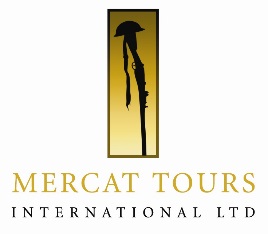 Mercat Tours International Ltd aims to provide Quality, Value, Expertise and Accuracy. To help us process your tour application speedily please complete Sections A - C below and return a £200 deposit per person to the below address for our 2020 tours. Cheques should be made payable to Anderson Strathern Clients Account and sent to Mercat Tours International, 28 Blair Street, Edinburgh EH1 1QR SECTION AThe name of each person should be entered below:Title (Mr, Mrs, Ms, Dr) 	 ……….	Title (Mr, Mrs, Ms, Dr)  	……….Forename  	……………………. 	Forename  	……………………….Surname	   ……………………….	Surname   	……………………….Address	    ……………………….  	Address    	……………………….Town	    ……………………….	Town                        	…………………….Postcode    	…………….	Postcode  	……………………….Tel No	     ………………………	Tel No     	……………………….Email          	  		  ………………       Email                  			……………...SECTION BPlease tick beside the tour of your choice.Mercat Tours International Ltd reserves the right to cancel a tour and provide an alternative date.World War 1 Tour  03rd  – 07th August 2020     £650 ppSECTION CPlease tick the option you require.Single room (Please note an additional £75 is chargeable to total)Twin roomDouble roomI wish to book ……… places(s) for the Experience leaving from Edinburgh on ……………………... I enclose a deposit of £200 per person and understand that the difference will be payable 2 months before the departure dateSpecial dietary requirements: SignedDate